Write five sentences about visiting a farm. Use some of the following animals in your sentences.Ducks / Chickens / Rabbits / Cows / Sheep / Horses / Pigs / Donkeys / Goats / Cats / DogsExample: At the farm there are two yellow cats. They have five kittens.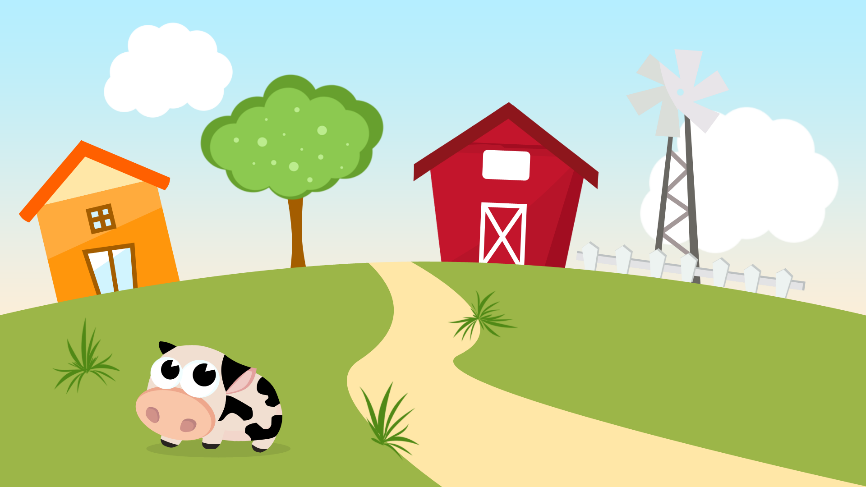 ________________________________________________________________________________________________________________________________________________________________________________________________________________________________________________________________________________________________________________________________________________________________________________________________________________________________________________________Name: ____________________________    Surname: ____________________________    Nber: ____   Grade/Class: _____Name: ____________________________    Surname: ____________________________    Nber: ____   Grade/Class: _____Name: ____________________________    Surname: ____________________________    Nber: ____   Grade/Class: _____Assessment: _____________________________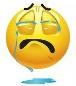 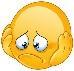 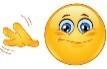 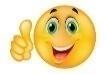 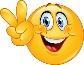 Date: ___________________________________________________    Date: ___________________________________________________    Assessment: _____________________________Teacher’s signature:___________________________Parent’s signature:___________________________